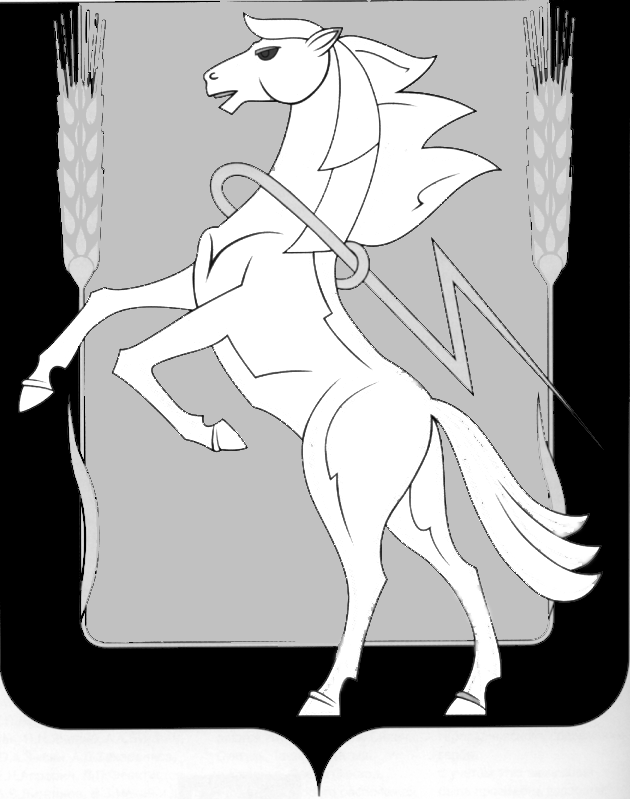                  Администрация Полетаевского сельского поселения            Сосновского муниципального района Челябинской областиП О С Т А Н О В Л Е Н И Еп. Полетаевоот 21.01.2014г. № 08О неотложных мерах по улучшению качества питьевой воды и профилактике заболеваемости рота- и энтеровирусной этиологии на территории Сосновского муниципального района  В связи с неблагополучной ситуацией по заболеваемости рота- и энтеровирусной инфекцией на территории Российской Федерации увеличения числа случаев серозных менингитов и энтеровирусных инфекций среди населения Челябинской области, в целях обеспечения санитарно-эпидемиологического благополучия населения и усиления мероприятий по предупреждения возникновения массовых инфекционной заболеваемости с водным фактором передачи среди населения при эксплуатации водопроводно-канализационных систем, необходимо:                                                   ПОСТАНОВЛЯЮ:Разработать инвестиционные программы по улучшению качества водоснабжения.Обеспечить постоянный контроль за эксплуатацией водопроводных систем. При выявлении водопроницаемых выгребных ям, расположенных в непосредственной близости от водопроводных сетей и создающих угрозу загрязнения почвы и грунтовых вод совместно с администрацией принять контрольные меры по их ликвидации.Обеспечить постоянный контроль за качеством питьевой воды подаваемой населению.Подготовить емкости для поставки населению питьевой воды на случай ЧС.Своевременно информировать администрацию и территориальный отдел Управления Роспотребнадзора обо всех аварийных ситуациях, возникающих на водозаборе и водопроводных сетях.Разработать проект зоны санитарной охраны скважины в п. Биргильда до 01.05.2014г. Получить санитарно-эпидемиологические заключения на использование воды из водоисточников в питьевых целях и лицензию на осуществление деятельности связанной с холодным водоснабжением до 01.08.2014г.Постоянно проводить лабораторный контроль за качеством питьевой воды, заключив договора на проведение лабораторных исследований с аккредитованной организацией до 01.05.2014г. Обеспечить наблюдение охранного режима на водозаборе. После устранения аварий на участках водопроводных сетей немедленно проводить их промывку и дезинфекцию с оформлением соответствующих актов и предоставить их в территориальный отдел Роспотребнадзора. Разработать план профилактических и ремонтных работ на водопроводных сетях на 2014г. и предоставить его в администрацию до 01.03.2014г. О принятых мероприятиях предоставить информацию в указанные сроки в администрацию.и.о. Главы Полетаевскогосельского поселения                                                                       Ю.М. Бирюков